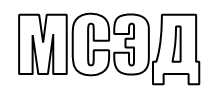 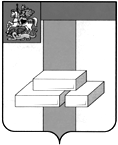 АДМИНИСТРАЦИЯГОРОДСКОГО ОКРУГА ДОМОДЕДОВОМОСКОВСКОЙ  ОБЛАСТИКОМИТЕТ ПО УПРАВЛЕНИЮ ИМУЩЕСТВОМпл.30-летия Победы, д.1, микрорайон Центральный,  г. Домодедово,  Московская область, 142000,    Тел. (496)79-24-139 E-mail: dmdd_kui@mosreg.ru  ИНН 5009027119, КПП 500901001___________  № __________	Уважаемая Юлия Александровна!Прошу Вас напечатать в ближайшем выпуске газеты «» следующее объявление:ИТОГИ АУКЦИОНА!Комитет по управлению имуществом Администрации городского округа Домодедово сообщает о том, что 22.03.2022 Комитетом по конкурентной политике Московской области подведен итог аукциона в электронной форме на право заключения договора аренды земельного участка, государственная собственность на который не разграничена, расположенного на территории городского округа Домодедово (1 лот) АЗГЭ-ДО/22-49:Лот № 1: Наименование Объекта (лота) аукциона: земельный участок. Категория земель: земли населенных пунктов. Разрешенное использование: для ведения личного подсобного хозяйства (приусадебный земельный участок). Место расположения (адрес) Объекта (лота) аукциона: Московская область, г. о.  Домодедово, д. Степанчиково.  Кадастровый номер участка: 50:28:0080205:602, площадь 1344 кв. м.           Начальная (минимальная) цена договора (цена лота): 206 235,45 руб. (Двести шесть тысяч двести тридцать пять рублей 45 копеек), НДС не облагается. «Шаг аукциона»: 6 187,06 руб. (Шесть тысяч сто восемьдесят семь рублей 06 копеек). Размер задатка: 206 235,45 руб. (Двести шесть тысяч двести тридцать пять рублей 45 копеек), НДС не облагается. Аукцион признан состоявшимся. Победителем аукциона признан участник: Топал Иван Николаевич, предложивший наибольшую цену предмета аукциона: 1 734 439,27 руб. (Один миллион семьсот тридцать четыре тысячи четыреста тридцать девять рублей 27 копеек), НДС не облагается, с которым будет заключен договор аренды.Протокол аукциона размещен на официальном сайте Российской Федерации, определенном Правительством Российской Федерации www.torgi.gov.ru, официальном сайте городского округа Домодедово www.domod.ru, на Едином портале торгов Московской области www.torgi.mosreg.ru, на сайте Оператора электронной площадки www.rts-tender.ru в сети Интернет.Председатель комитетапо управлению имуществом                                                         Л. В. ЕнбековаТ.Ю. Водохлебова+7 496 792 41 32